             2019 жылғы 2-наурыз күні Осакаров ауданы білім бөлімінің жылдық жоспарына сәйкес, Осакаровка кентінің №9 гимназия базасындағы тірек мектебі (ресурстық орталығы) КММ-де ағылшын тілі мұғалімдерінің бірлестік жетекшілеріне арналған тәжірибе алмасу семинар өткізілді.	Семинарда  Осакаровка кентінің №9 гимназия базасындағы тірек мектебі (ресурстық орталығы) КММ-нің ағылшын тілі пәні мұғалімі – Карапиди Тамара Дмитреевна «Оқушылардың  коммуникативті құзыреттілігін дамыту құралы ретінде ағылшын тілінде сыныпта өзара әдіс-тәсілдерін алмасуды үйрену» атты тақырыпта мастер класс көрсетті. Сондай-ақ,  Осакаровка кентінің №1 орта мектебі базасындағы тірек мектебі (ресурстық орталығы) КММ-нің ағылшын тілі пәні мұғалімі – Сеитова Жаңагүл Жауғашқановна «Ағылшын тілі сабақтарында топтық оқыту әдістерін қолдану» тақырыбында өз тәжірибесімен бөлісті.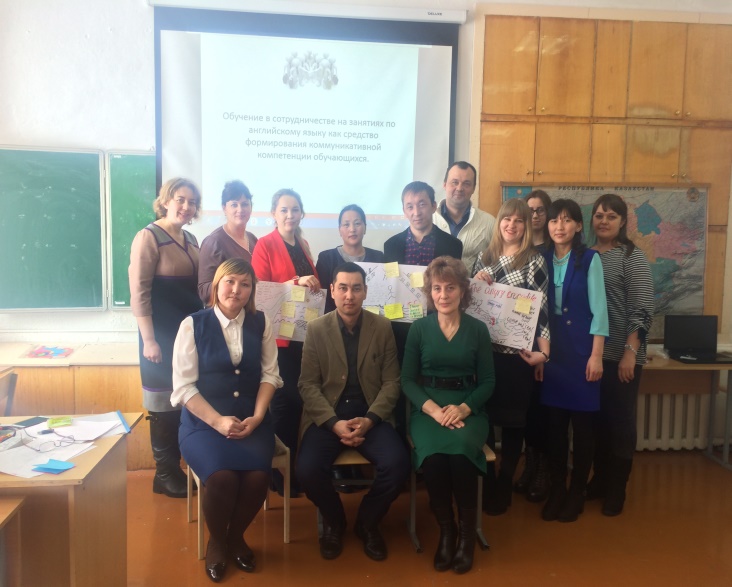 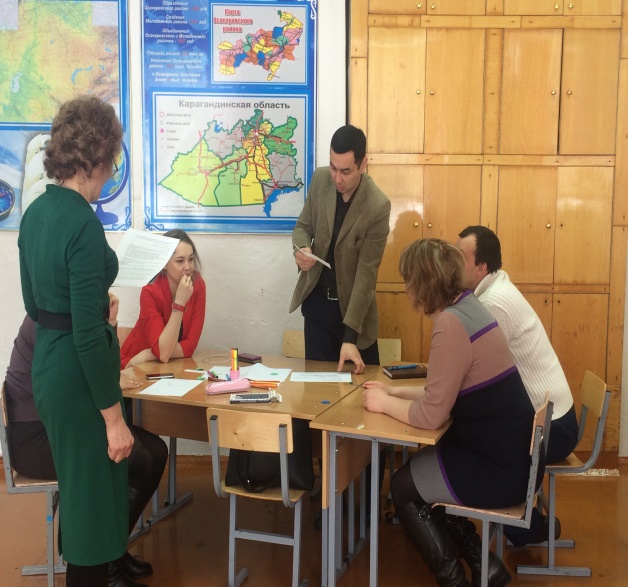 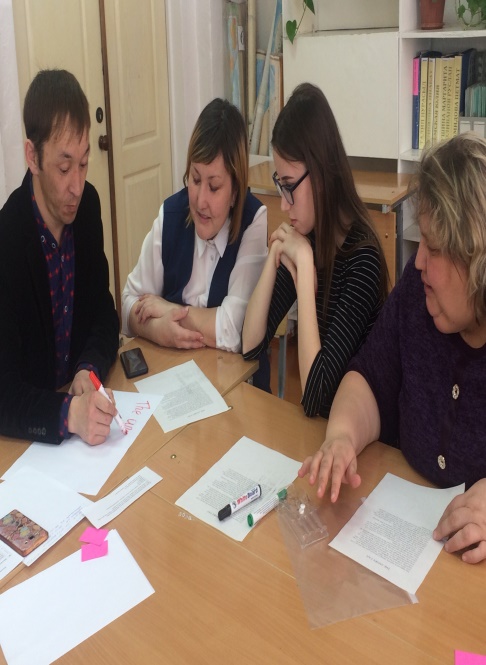 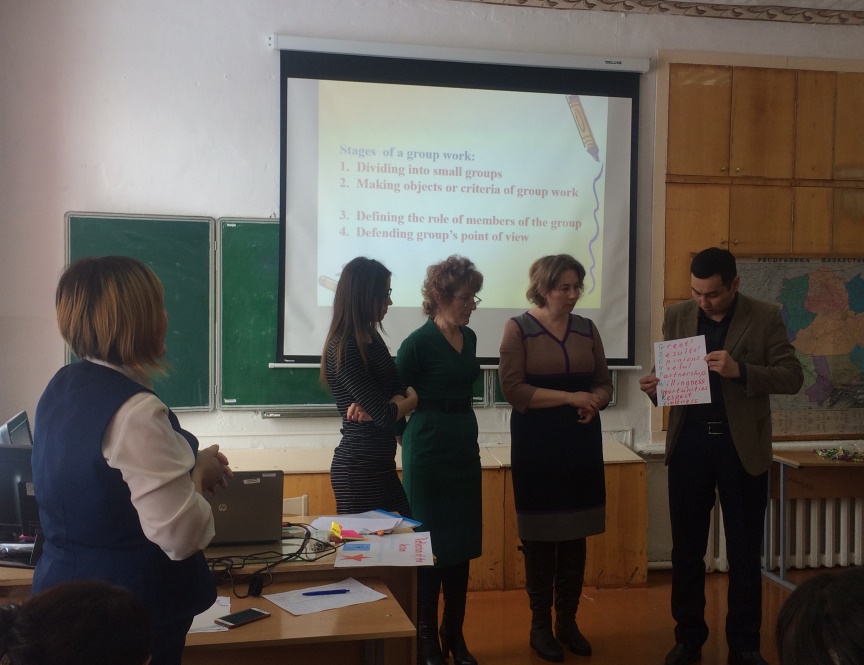 